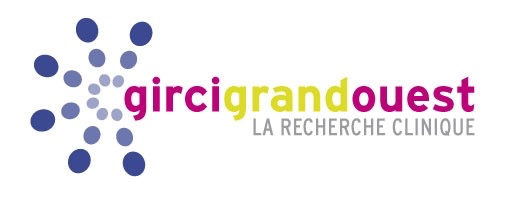 « Labellisation de réseaux thématiques/disciplinaires du GCS HUGO »DOSSIER COMPLETLe responsable du projetCoordonnéesNom :    SARAUX       Prénom : Alain(M. / Mme) :   M.   Titre (Docteur, PU PH, MCU…) :   PUPH   Adresse professionnelle :   CHU de la Cavale Blanche   Code Postal :  29609      Ville :   Brest Cedex   E. mail :      alain.saraux@chu-brest.fr     Tél (fixe et mobile) :02 98 34 72 67/ 06 37 50 61 77Affectation actuelleÉtablissement :    CHU Brest   Service :     Rhumatologie Fonction :   PU PH   Établissements associés au projetFaire signer le dossier complet par chaque investigateur associé (visa Direction Générale et DRCI référente également) au paragraphe 4.Démonstration d’une collaboration existanteCollaboration existante en matière de recherche clinique Liste des publications, communications ou réalisations cosignées entre les investigateurs membres du réseau :Principales publications 2012-2016 de rang A ou B dans lesquelles il y a au moins 2 investigateurs rhumatologues de 2 établissements différents de HUGO Principales structures de recherches dans lesquelles les rhumatologues sont impliqués :Certaines de ces unités sont en lien avec le LaBex IGO « Immunotherapy, graft, oncology » (EA2216), le LaBex Mabimprove (UMR 7292), le LaBex Cami (UMR1101) « Computer assisted medical intervention » et l’institut de recherche technologique B-COM (UMR1101).Principaux réseaux dans lesquels les rhumatologues sont impliqués :CRIOGOMIAMIGO (Monitoring immuno-pharmacologique des anticorps monoclonaux thérapeutiques prescrits dans l’interrégion Grand-Ouest, T Bejan-Angoulvant)MAGE (groupe européen, D Mulleman)ABIRISK (consortium européen, D Mulleman)PRECISEADS (consortium européen, D Cornec, A Saraux et V Devauchelle)Réseau européen du Sjögren (Task Force EULAR, V Devauchelle et A Saraux)Réseau CRI/Imidiate/F-CRINFAIRLaBex IGO « Immunotherapy, graft, oncology » (EA2216) LaBex Mabimprove (UMR 7292)Cohortes de la société Française de Rhumatologie : ESPOIR, DESIR, ASSESS, KHOALA (P Goupille, A Saraux)Programmes de Recherche Clinique en cours (si applicable) :Collaboration existante en matière de soins Réalisations principales (si applicable) :Collaboration existante en matière d’enseignement Réalisations principales (si applicable) :Le réseauPrésentation Nom du réseau : VICTOR HUGOTitre long :	InnoVatIon en ReCherche osTeOaRticulaire de la région HUGO     Acronyme :	VICTOR HUGO        Discipline(s) / thématique(s) concernée(s) par le projet:  Rhumatologie    Ancienneté du réseau : Date de la mise en place du réseau (si applicable) : Un réseau informel soin-enseignement-recherche a été créé par les universitaires de l’interrégion ouest il y a 25 ans, en parallèle de la société de rhumatologie de l’ouest (SRO) qui regroupe tous les rhumatologues de la région. Jusqu’alors les réunions des enseignants et des internes, et les réunions de recherche n’étaient cependant pas forcément concordantes avec la SRO. Depuis 2015, sur la base de la proposition pour l’AO « Réseaux » du GIRCI en 2014, et malgré l’absence de reconnaissance du réseau, nous avons décidé de le formaliser, de faire concorder systématiquement l’action de notre réseau avec l’action de la SRO en ayant donc des réunions communes, une ouvertures des cours d’enseignement des internes aux médecins libéraux et vice versa, de favoriser la recherche ambulatoire, et enfin de créer un site dédié au soin, à l’enseignement et à la recherche. Nous avons ouvert, en 2016, le site (www.srouest.fr) prévu dans le cadre du réseau au nom de la SRO qui l’a financé.Notre but est maintenant d’unir les forces de tous les rhumatologues autour du site commun qui a été créé dans les domaines du soin, de l’enseignement et la recherche. L’idéal serait de formaliser maintenant le réseau avec une reconnaissance de la part des CHUs afin d’articuler soin enseignement et recherche en rhumatologie dans l’ouest.Décrire la gouvernance partagée, incluant l’alternance, l’articulation et les modalités de coopération entre les différents membres du réseau (max 200 mots) :Le réseau est animé par un Coordonnateur. La coordination est rattachée à l’un des centres pour une période de quatre ans, non renouvelable. Le coordonnateur est désigné par l’assemblée générale parmi les responsables scientifiques. Il est assisté par un chargé de mission. L’assemblée générale annuelle est composée du directeur de chaque Centre Hospitalier, ou son représentant; l’administrateur du GCS HUGO, ou le délégué Général; le coordonnateur du GIRCI GO; le président de la SRO et un des rhumatologues libéraux membres du bureau de la SRO. Une proposition d’ordre du jour est établie préalablement à chaque réunion. Le comité de pilotage comprend le coordonnateur du Réseau; les responsables scientifiques des Centres ou leurs suppléants; les membres du réseau et invités. Le coordonnateur du GIRCI GO et le délégué général du GCS HUGO. Il se réunit 2 à 3 fois par an pour planifier les activités du réseau. Le conseil scientifique comprend le coordonnateur du Réseau; le ou les coordonnateur du DES; Les responsables scientifique de chaque centre; des membres invités ; les directeurs ou représentants des équipes académiques. Il a pour mission l’élaboration et mise en œuvre du projet scientifique et pédagogique du réseau.Quels sont les pré-requis pour qu’un nouveau membre intègre le réseau (max 100 mots) ? Les pré-requis pour être membre du réseau seront les suivants:- Etre médecin, enseignant, chercheur, administratif ou patient- Avoir fait une demande d’appartenance au réseau- Etre accepté comme membre Envisagez-vous un partenariat avec des centres hospitaliers généraux ou des médecins de ville de l’interrégion? 		 Oui		Si oui, décrire (max 100 mots) : Les rhumatologues de tous les services de rhumatologie des 6 CHU de HUGO, du CHR d’Orléans, du CH du Mans et des principaux CH de l’interrégion (Blois, Bourges, Chartres, Châteauroux, Dreux, La Rochelle, La Roche sur Yon, Lorient, Morlaix, Quimper, St Brieuc, Vannes), en collaboration avec les rhumatologues libéraux (SRO), constituent le Réseau de Rhumatologie VICTOR HUGO.Le partenariat est donc de facto entre toutes les structures constitutives du réseau et les rhumatologues libéraux. Le projet a-t-il déjà fait l’objet d’un financement GIRCI antérieur ?	 Non 		Si oui, par quel(s) appel(s) à projets :     	Préciser le montant financé :	     	Décrire la plus value d’un nouveau dépôt :      Objectifs et apport du projet pour l’interrégion Grand Ouest Merci de remplir l’Annexe 1 (téléchargeable sur le site du GIRCI www.girci-go.org) en mentionnant les objectifs du projet pour 2017/2018 dans les trois champs d’activité académique, ainsi que les actions prévues pour atteindre ces objectifsLes objectifs sont :Améliorer le diagnostic et la prise en charge de pathologies ostéo-articulaires constituant un fardeau considérable pour la société: les maladies articulaires dégénératives, inflammatoires et auto-immunes, les pathologies osseuses traumatiques et non traumatiques.Promouvoir l’innovation dans le périmètre hospitalo-universitaire d’HUGO, permettant de créer de nouvelles synergies dans les domaines du soin, de l’enseignement et de la recherche, et d’améliorer l’attractivité des sites hospitalo-universitaires d’HUGO dans le domaine de l’appareil locomoteur.Les principes généraux retenus sont à l’échelon inter régional, d’assurer l’homogénéité de la prise en charge dans les domaines du soin, de l'enseignement et de la recherche, l’interface et la complémentarité.Harmoniser les programmes d’enseignement de telle façon que l’enseignement dans chaque CHU profite de la complémentarité de compétence de tous les enseignants de l’inter région. Développer la recherche clinique à l’échelon interrégional, de telle façon que les membres du réseau soient tous informés des protocoles de recherche des autres centres et puissent aider au recrutement et à bonifier les protocoles par une expertise inter-spécialité et favoriser l'interface entre les unités de recherche et les différents services cliniques et l'accès aux banques de données cliniques, biologiques, et d'imagerie pour activer une recherche plus fondamentale. Les axes de recherche retenus dans le projet sont parmi ceux qui ont été considérés comme prioritaires de HUGO (Technologie de l’information et de la communication en santé; Immunothérapie, Anticorps thérapeutiques, cancer ; Recherche clinique et cohortes), en se limitant bien sûr à la pathologie ostéo-articulaire, avec trois thématiques applicables aux soins, à l'enseignement et à la recherche (pathologie articulaire, pathologie osseuse, et information).Nous prévoyons pour répondre à notre objectif  D’alimenter le site dédié qui vient d’être créé ce qui permettra de collecter et télécharger des fiches validées par le réseau, portant sur "l’éducation thérapeutique", "les conseils aux patients", "les formulaires de consentement ou de non-opposition à la collection de données", "les guides de l’interne de la FHU", "les fiches d’examen de consultations spécifiques"…. utilisables par tous de collecter un matériel d’enseignement commun dans chaque CHU (diapothèque, film, cours) permettant que chaque centre profite de la compétence de tous les enseignants de l’inter région (qui n’ont pas tous les mêmes pôles d’intérêt) au lit du malade comme en cours. de recenser les cohortes en cours avec un descriptif du matériel disponible pour des études ancillaires. Le but est d’éviter la création de doublons inutiles et coûteux d’une part, et de permettre à des unités de recherche d’obtenir un matériel disponible qui ne serait pas exploité autrement. de mettre en ligne les projets de PHRC, les PHRC en cours, les études en cours (et d’en assurer le suivi par le chargé de mission, via le site : état d’avancement, relances, amendements …), pour lesquels des études ancillaires sont proposables.De mettre en place un système de guichet unique, géré via le site par le chargé de mission, notamment pour les études industrielles, permettant d’obtenir une masse critique susceptible d’attirer les industriels et source ultérieure d’autofinancement.d’identifier les masters ayant traits aux pathologies ostéo-articulaires actuellement accessibles et discuter la création d’un master « ostéo-articulaire» spécifique. De mieux utiliser les collections biologiques dispersées dans chacun des CHUs et pour certaines sous utilisées. D’obtenir un personnel minimal dédié à la recherche clinique ostéo-articulaire et de créer un lien entre les personnels de recherche clinique des différents hôpitaux au travers du site sus nommé. Ce personnel aura surtout pour charge de faire la connexion du lit du patient au laboratoire sur les projets du réseau. Nous prévoyons d’embaucher un chargé de mission mi-temps pour la coordination et la négociation  durant les deux premières années d’une mise à disposition d’un financement pour amorcer du temps de techniciens de recherche clinique dans les services qui n’en ont pas. De créer des lignes budgétaires au sein des hôpitaux appartenant au réseau (une par hôpital) avec comme principales sources de financement :Les incitations financières obtenues à partir d’études de firmes pharmaceutiques, les négociations pouvant être discutées pour l’ensemble du réseau mais redistribuées au prorata des inclusions dans chaque hôpital.    Des réponses à des appels d’offres notamment pour l’achat de matériel commun à vocation multicentrique ou des études communes.L’obtention de brevets et l’attribution de prix de rechercheUne aide obtenue directement par certains hôpitaux et universités pour des projets spécifiques. D’organiser des réunions s du réseau à l’occasion des congrès de la SRODécrire la plus value du projet dans l’inter région Grand Ouest, les enjeux stratégiques auxquels il répond, son caractère structurant (max 200 mots) : Un réseau informel de médecins hospitaliers en partenariat avec la SRO a créé une structure (qui s’est dotée d’un site) mais le réseau sera plus puissant, plus efficient et plus visible s’il est labellisé et bénéficie de l’appui du GIRCI. Le point le plus important est la possibilité d’avoir un chargé de mission faisant le lien entre les différentes structures et planifiant un modèle financier de temps TEC disponible pour les structures qui n’ont pas encore de CIC ou d’unité de recherche clinique.Ce projet est-il complémentaire avec les réseaux existants au sein de l’inter région ? 	 Oui	Si oui, décrire (max 200 mots) : Possibilité de partenariat avec les infectiologues (CRIOGO) et les orthopédistes (HUGORTHO) s’ils le souhaitent. Partenariat avec Miamigo, le réseau génétique…. FaisabilitéDécrire le fonctionnement envisagé pour la mise en œuvre du temps partagé de chargé de mission :  - Mi temps- La principale fonction est le lien avec le web master (récupération des fichiers auprès de chaque centre, suivi des études, guichet unique ….), le lien entre les établissements et l’organisation des visioconférences - planification d’un modèle financier de temps TEC pour les structures qui n’ont pas encore de CIC ou d’unité de recherche clinique.Décrire les moyens envisagés pour permettre l’autofinancement rapide du chargé de mission :-  Lignes budgétaires (5%) des PHRC-N et autres AAP-  Financement via les études industriellesAcronyme du réseauThématiqueNom et prénom du coordonnateur du projet     VICTOR      RhumatologieSaraux AlainPrénom / Nom du collaborateurÉtablissementService/LaboratoireRôle et responsabilité dans le projetPhilippe GoupilleDenis MullemanCHU ToursRhumatologieco-responsable du réseau/co-responsables du centreErick Legrand/Béatrice Bouvard CHU AngersRhumatologieco-responsables du centreBenoit Le Goff/Yves Maugars CHU NantesRhumatologieco-responsables du centreAleth Perdriger/Pascal GuggenbuhlCHU RennesRhumatologieco-responsables du centreCarine Salliot/Eric LespessaillesCHR d’OrléansRhumatologieco-responsables du centreEmmanuelle DernisCH du MansRhumatologieresponsables du centreElisabeth Solau/Françoise DebiaisCHU PoitiersRhumatologieco-responsables du centreFabienne Leguilchard/Lucia AndrasCH BloisRhumatologieco-responsables du centreFadela DaouedCH BourgesRhumatologieresponsable du centreValérie Royant/Richard DamadeCH ChartresRhumatologieco-responsables du centreAhmed BenmansourCH ChâteaurouxRhumatologieresponsable du centreMoana Sulpice/Sid Ahmed RouidiCH DreuxRhumatologieco-responsables du centreB GombertLa RochelleRhumatologieresponsable du centreG CormierLa Roche sur YonRhumatologieresponsable du centreJ Le Noach /A KhoreichiLorient Rhumatologieresponsable du centreA Lamour/C Le HenaffMorlaix Rhumatologieresponsable du centreC LormeauNiortRhumatologieresponsable du centrePrigent/J MorvanQuimper Rhumatologieresponsable du centreA Martin/X GuennocSt Brieuc Rhumatologieresponsable du centreS Hoang/C DavidVannesRhumatologieresponsable du centreAuteursTitreRevueAnnéeRang SIGAPSCornec TEARSArthritis Care Res (Hoboken)2016BJousseTEARSArthritis Rheum2016A   CostaTEARSArthritis Res Ther.2016BDevauchelleTEARSPlosOne2016BCornec TEARSArthritis Care Res (Hoboken)2016BCornecTEARSJ Autoimmun2016ADevauchelleTENORAnn Rheum Dis2016A    CostaTEARSRheumatology2015BDougadosCOMEDRAAnn Rheum Dis.2015ABernard DTSLancet2015ATaillandierHypophosphatasieMol Genet Metab2015BCornec TEARSRheumatology2015BTernantAdalimumab/PR Br J Clin Pharm2015B DevauchelleRituximabAnn intern med2014ATernantFAKIR Br J Clin Pharm2014B DucourauAdalimumab/PR Ann Rheum Dis2014AGottenbergJOQUERJAMA2014AGrasDTSEur J Clin Microbiol Infect Dis2014ATobonASSESSArthritis Rheum2013A    Funck-Brentano T DESIRArthritis Care Res (Hoboken)2013BGottenbergASSESSPlos One2013BGottenbergRTX/Registre AIRAnn Rheum Dis2013ACombeESPOIRJ Rheumatol2013BLe BoedecSEAJ Rheumatol. 2013BBerthelot JM  FLAREAnn Rheum Dis2012ALepkaTocilizumab/SpAArthritis Res Ther2012BCleuziouPMR-ASJ Rheumatol2012BEA4658 : Groupe d’étude «Remodelage Osseux Et Biomatériaux » Gerom (D Chappard)AngersINSERM UMR 1078 (C Ferec, P Delépine, Elisabeth Leize-Zal )BrestEA 2216, INSERM ERI 29 : Immunologie et Pathologie (JO Pers)BrestINSERM UMR 957 : Physiopathologie de la Résorption Osseuse et Thérapie des Tumeurs Osseuses Primitives  (D Heymann) NantesINSERM UMR 791 : Tissue Engineering (P Weiss, J Guicheux) NantesEA 4708 : Imagerie Multimodale, Multiéchelle et Modélisation du Tissu Osseux et Articulaire I3MTO  (E Lespessailles) OrléansEA 4331 : Laboratoire Inflammation, Tissus Epithéliaux et Cytokines (Litec) (JC Lecron) PoitiersUMR 7292 : Génétique, Immunothérapie, Chimie et Cancer  (GICC)  (G Paintaud) ToursFinancementFinancementTitreType de programmeAnnéeMembres concernésOrganismeMontantSEMAPHOREPHRC N2015Brest NantesPHRC National548 960 €CALCECHOPHRC I2014Nantes, Rennes, La Roche Sur YonPHRC inter regional142000 €BCDPHRC I2014Tours, Le Mans, Brest, La Roche sur Yon, Rennes, Nantes, Lorient, Vannes PHRC inter regional198 100 €LYRITUXPHRC I  2013Tours, Le Mans, Orléans, Brest, La Roche sur Yon, Rennes, Nantes, PoitiersPHRC Interregional198 100 €COMARISPHRC I  2012Tours, Le Mans, Blois, Orléans, Brest, La Roche sur Yon, Rennes, Nantes, Poitiers, Saint Nazaire, Saint BrieucPHRC Interregional178 000 €TEARSPHRC N2012Brest Nantes Rennes le MansPHRC National   240 600 €   FEROSPHRC N2007Rennes Brest Angers Nantes Poitiers OrléansPHRC Interregional142 000 €SynofastHors programmeHors programmeRennes Brest VannesFinancement interneFinancement interneAFORAPHRC I  2010Tours, Le Mans, Orléans, Brest, Rennes, Nantes, PoitiersPHRC Interregional170 000 €INTENTEtude Européenne 2016Convention signée avec Tours, Saint Nazaire, Le Mans, La Roche sur Yon, Saint Brieuc)Coordonateur READE (Amsterdam) ECHORTONProtocole de recherche clinique en soins courants2015Poitiers, La rochelle, Rochefort, Niort30 000 eurosType de réalisationAnnéeDescriptionCentres impliquésSite de la SRO2016Création d’un site qui a pour but d’homogénéiser les pratiques des rhumatologues de l’ouest fiche d’examen, de lien vers des sites, numéros de téléphone et adresse des collègues utiles (consultation multidisciplinaire, spécialistes de maladies rares)  Tous   Evaluation de l’échographie osteoarticulaire       2010-2016Etude SEA et BCDBrest, La Roche sur Yon, Lorient, Nantes, Orléans, Rennes, Tours, Vannes  CePiBAc (Centre Pilote de suivi Biologique des AntiCorps thérapeutiques, Tours)     2008 Structure unique en France, proposant le dosage sérique d’anticorps thérapeutiques, bénéficiant de financements européens (FEDER), intégrée dans la plateforme Recherche Clinique du CHRU de Tours Mise à disposition de l’ensemble des centres français, et plus particulièrement des centres de HUGO (lien avec MIAMIGO)    Type de réalisationAnnéeDescriptionCentres impliquésSite de la SRO   2016Diaporamas de cours accessibles sur toute thématique (cours de DES, topos divers, sujets d’examens  pour les étudiants, cours pour les etudiants, etc)TousCongrès de la SRO  bi-annuelCongrès régional permettant à tous les rhumatologues universitaires et non universitaires de se retrouver  TousReunion semestrielle des DESbi annuelParticipation des internes à des cours et tables rondes la veille des réunions de la SROTousProjet jeunes chercheurs  2014-2016Participation des internes à une réunion (téléphonique ou sur site) tous les 2 mois pour la réalisation de travaux à l’échelon régional TousDIU d’échographie diagnostique2014-2016Formation à l’échographie ostéo-articulaire diagnostiqueRennes, Brest, NantesDIU Rhuminter2012-2016Formation à l’échographie ostéo-articulaire interventionelleRennes, Brest, NantesRéflexion en cours sur un programme d’enseignement par simulation2016-En cours d’organisationTous